Anexo I – Roteiro Descritivo da Proposta de Projeto de Pesquisa Básica e Aplicada[papel A4, todas as margens 2,5 cm, fonte Arial, tamanho 12, espaçamento 1,5 entre linhas, parágrafo(s) justificado(s) e indentado(s) (recuo de um texto em relação a sua margem - 1,25 cm), proposta entre 10 e 20 páginas]Identificação geral do projeto:¹ https://odsbrasil.gov.br/ ² Agricultura e Agronegócio; Biotecnologia e Saúde; Energias inteligentes; Cidades inteligentes; Educação, Sociedade e Economia; Desenvolvimento Sustentável;  Transformação digital.Plano de Trabalho do Projeto Título: Resumo: (no máximo 300 palavras)Palavras-Chave: (até 5 palavras-chave, separando-as por vírgula)Introdução:(descrever a importância e motivação da pesquisa detalhando qual a questão central abordada no projeto, problemas para os quais o projeto contribuirá. Apresentar de forma clara e objetiva a pergunta ou hipótese principal que será investigada neste projeto. Por que este tema é importante para a sua área de conhecimento? Isto é, o que muda na área de conhecimento específica quando este projeto tiver sido executado?)Objetivos: (descrever com clareza o objetivo geral e específicos do projeto de pesquisa)Metodologia: (descrever com clareza os materiais e métodos que serão empregados para atender aos objetivos e resultados esperados, dentro do prazo e orçamento previstos.)Resultados Esperados: (descrever os resultados científicos almejados acerca da proposta, listando, preferencialmente os resultados e benefícios esperados considerando aspectos científicos, tecnológicos, socioambientais, econômicos e de inovação).Referências Bibliográficas: Cronograma de Atividades: (citar as atividades e os meses correspondentes ao seu desenvolvimento de acordo com o período da vigência do projeto) Quadro. Cronograma de atividades do projeto de pesquisa   Acrescentar a quantidade de linhas que for necessária.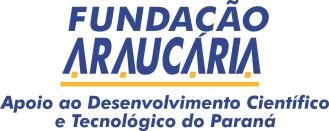 Orçamento do projeto: (apresentar os valores orçados com justificativas de uso do recurso para capital, custeio e bolsas, conforme Quadro abaixo) Quadro. Orçamento para execução do projeto de pesquisa¹ de acordo com o item 3.1 deste Edital.  ² justificativa dos itens do orçamento com relação as atividades de pesquisa a serem desenvolvidasInfraestrutura e Contrapartida:(Informar a infraestrutura física e tecnológica e a contrapartida disponível para a consecução dos objetivos, dentro do previsto no plano de trabalho e cronograma apresentado)Equipe técnica do projeto e Parcerias:Indique a quantidade de participantes no projeto, e porque esta equipe esta capacitada para desenvolver este projeto de forma eficiente e eficaz? Há colaborações ou parcerias (com outros centros de pesquisa, empresas, universidades, etc..) já estabelecidas para a execução do projeto? Sim. Quais?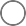  Não. Porém há perspectivas de colaboração interinstitucionais para a execução do projeto. Quais? 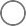  Não. O projeto não contará com colaborações interinstitucionais.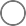 Plano de Divulgação Científico-TecnológicoDescrever sucintamente as formas utilizadas para divulgação dos resultados da pesquisa: (i) para a comunidade científica nacional e internacional e (ii) para o público em geral.  (Texto limitado a 130 palavras).Por que seria importante para a FUNDAÇÃO ARAUCÁRIA financiar este projeto?(Justificar o financiamento do projeto pela Fundação Araucária (Máximo 100 palavras).Anexo II – Termo de Compromisso do Docente/proponente Eu, __________________________________, CPF nº __________________, lotado(a) no Centro de ____________________, do Campus de _____________, da Unioeste, na qualidade de coordenador da proposta de projeto de pesquisa intitulado em _____________________________________________, caso seja contemplado, declaro que, durante o seu período de vigência, irei respeitar integralmente todas as condições estabelecidas na Chamada Pública nº 09/2021 – Programa Pesquisa Básica e Aplicada e nos Editais internos referentes a esta Chamada Pública lançados pela PRPPG.Caso demande bolsista de iniciação científica, orientarei e acompanharei o(s) discente(s) e/ou bolsistas nas diferentes fases do trabalho, incluindo a elaboração de relatórios parciais e finais, no preparo de material para apresentação dos resultados em eventos científicos, na participação de eventos, e incluirei o nome do(s) bolsista(s) nas publicações e nos trabalhos apresentados em eventos científicos, cujos resultados tiveram a participação efetiva do bolsista de iniciação científica.Comprometo a participar do quadro de consultores ad hoc da Pró-Reitoria de Pesquisa e Pós-Graduação da Unioeste na(s) respectiva(s) Grade Área(s) por até 3 anos seguintes a este Edital. Local, __de _________ de 202_.Nome e assinatura do Docente proponenteAnexo III – Tabela de Pontuação Técnico-Científica para as Grandes Áreas de ConhecimentoQuadro. Critérios de pontuação do Currículo Lattes do proponente da proposta de projeto de pesquisa ¹ Será considerada a pontuação técnica-científica do proponente (2017-2021), obtida a partir da extração automática de dados do Lattes, pelo sistema SGPIC, obtidos da plataforma Stela Experta (estrato Qualis/Capes 2013-2016), por cada Grande Área de Conhecimento. Grande Área de Conhecimento:Subárea de conhecimento:Informe a qual(is) Objetivo(s) de Desenvolvimento Sustentável (ODS) está vinculado ¹:Informe a que Área(s) prioritária(s) do Conselho Paranaense de Ciência está vinculado ²:Etapas /AtividadesAno 1Ano 1Ano 1Ano 1Ano 1Ano 1Ano 1Ano 1Ano 1Ano 1Ano 1Ano 1Ano 2Ano 2Ano 2Ano 2Ano 2Ano 2Ano 2Ano 2Ano 2Ano 2Ano 2Ano 2Etapas /Atividades123456789101112131415161718192021222324ItensItem Financiável¹Descrição Detalhada²Quant.UnidadeValor Unitário (R$)Valor Total (R$)CapitalCapitalCapitalCapitalCapitalCapitalCapital12…. Subtotal – Capital Subtotal – CapitalCusteioCusteioCusteioCusteioCusteioCusteioCusteio12…. Subtotal - Custeio  Subtotal - Custeio Bolsa(s)1Subtotal - BolsasSubtotal - BolsasSubtotal - BolsasTOTAL GERAL (Capital/Custeio/Bolsas)TOTAL GERAL (Capital/Custeio/Bolsas)TOTAL GERAL (Capital/Custeio/Bolsas)Grandes Áreas de ConhecimentoProdução BibliográficaProdução BibliográficaProdução BibliográficaProdução BibliográficaFormação de Recursos HumanosFormação de Recursos HumanosFormação de Recursos HumanosFormação de Recursos HumanosProdutos TécnicosProdutos TécnicosGrandes Áreas de ConhecimentoProdução BibliográficaProdução BibliográficaProdução BibliográficaProdução BibliográficaOrientações ConcluídasOrientações ConcluídasOrientações ConcluídasSupervisões ConcluídasPatentes e RegistrosPrograma Computador RegistradoGrandes Áreas de ConhecimentoArtigos publicados por extrato Qualis¹Artigos publicados por extrato Qualis¹Livros publicadosCapítulos de livrosIniciação CientíficaMestradoDoutoradoPós-DoutoradoPatentes e RegistrosPrograma Computador RegistradoCiências AgráriasCiências BiológicasCiências da SaúdeCiências Exatas e da TerraEngenhariasCiências Sociais AplicadasA118732461126Ciências AgráriasCiências BiológicasCiências da SaúdeCiências Exatas e da TerraEngenhariasCiências Sociais AplicadasA215732461126Ciências AgráriasCiências BiológicasCiências da SaúdeCiências Exatas e da TerraEngenhariasCiências Sociais AplicadasB112732461126Ciências AgráriasCiências BiológicasCiências da SaúdeCiências Exatas e da TerraEngenhariasCiências Sociais AplicadasB27732461126Ciências AgráriasCiências BiológicasCiências da SaúdeCiências Exatas e da TerraEngenhariasCiências Sociais AplicadasB33732461126Ciências AgráriasCiências BiológicasCiências da SaúdeCiências Exatas e da TerraEngenhariasCiências Sociais AplicadasB42732461126Ciências AgráriasCiências BiológicasCiências da SaúdeCiências Exatas e da TerraEngenhariasCiências Sociais AplicadasB51732461126Ciências AgráriasCiências BiológicasCiências da SaúdeCiências Exatas e da TerraEngenhariasCiências Sociais AplicadasC0,5732461126Ciências AgráriasCiências BiológicasCiências da SaúdeCiências Exatas e da TerraEngenhariasCiências Sociais AplicadasSem extrato0,5732461126Linguística, Letra e Artes
Ciências HumanasA116128358200Linguística, Letra e Artes
Ciências HumanasA214128358200Linguística, Letra e Artes
Ciências HumanasB112128358200Linguística, Letra e Artes
Ciências HumanasB29128358200Linguística, Letra e Artes
Ciências HumanasB36128358200Linguística, Letra e Artes
Ciências HumanasB43128358200Linguística, Letra e Artes
Ciências HumanasB51128358200Linguística, Letra e Artes
Ciências HumanasC0,5128358200Linguística, Letra e Artes
Ciências HumanasSem extrato0,5128358200